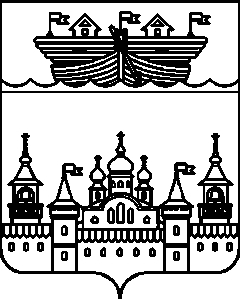 СЕЛЬСКИЙ СОВЕТЕГОРОВСКОГО СЕЛЬСОВЕТАВОСКРЕСЕНСКОГО МУНИЦИПАЛЬНОГО РАЙОНАНИЖЕГОРОДСКОЙ ОБЛАСТИРЕШЕНИЕ 18 ноября 2019 года	№ 40О внесении изменений в Положение о представлении лицами, замещающими муниципальные должности Егоровского сельсовета Воскресенского муниципального района Нижегородской области сведений о своих доходах, расходах, об имуществе и обязательствах имущественного характера, а также сведения о доходах, расходах, об имуществе и обязательствах имущественного характера своих супруг (супругов) и несовершеннолетних детей от 29 февраля 2016 года № 4В соответствии с Федеральным законом от 06 октября 2003 года № 131- ФЗ «Об общих принципах организации местного самоуправления в Российской Федерации», Федеральным законом от 25 декабря 2008 года № 273-ФЗ «О противодействии коррупции», Федеральным Законом от 26.07.2019 года № 228-ФЗ «О внесении изменений в статью 40 Федерального закона «Об общих принципах организации местного самоуправления в Российской Федерации» и статью 13.1 Федерального закона «О противодействии коррупции», сельский Совет решил:1.Внести изменений в Положение «О представлении лицами, замещающими муниципальные должности Егоровского сельсовета Воскресенского муниципального района Нижегородской области сведений о своих доходах, расходах, об имуществе и обязательствах имущественного характера, а также сведения о доходах, расходах, об имуществе и обязательствах имущественного характера своих супруг (супругов) и несовершеннолетних детей от 29 февраля 2016 года № 4».1.1. Дополнить пунктом 8.1. следующего содержания:« К  депутату,  члену  выборного органа местного самоуправления, выборному   должностному   лицу  местного  самоуправления,  представившим недостоверные  или  неполные  сведения  о  своих  доходах,  расходах,  об имуществе  и  обязательствах имущественного характера, а также сведения о доходах,   расходах,   об   имуществе   и  обязательствах  имущественного характера  своих  супруги  (супруга)  и  несовершеннолетних  детей,  если искажение  этих  сведений  является  несущественным, могут быть применены следующие меры ответственности:1)предупреждение;2)освобождение   депутата,   члена   выборного   органа   местного самоуправления  от  должности  в  представительном  органе муниципальногообразования,  выборном  органе  местного  самоуправления с лишением правазанимать  должности в представительном органе муниципального образования,выборном   органе   местного  самоуправления  до  прекращения  срока  его полномочий; 3)освобождение  от  осуществления  полномочий на постоянной основе с лишением   права   осуществлять   полномочия   на  постоянной  основе  до прекращения срока его полномочий; 4)запрет занимать должности в представительном органе муниципального образования,  выборном  органе  местного  самоуправления  до  прекращения срока его полномочий; 5) запрет  исполнять  полномочия  на постоянной основе до прекращениясрока его полномочий.2.Настоящее решение обнародовать на информационном стенде администрации Егоровского сельсовета, опубликовать на официальном сайте администрации Воскресенского муниципального района Нижегородской области в информационно-телекоммуникационной сети Интернет.3. Контроль над исполнением настоящего решения возложить на комиссию по социальной политике, регламенту, вопросам местного самоуправления, благоустройству.4.Настоящее решение вступает в силу с момента его обнародования.Глава местного самоуправления	В.Б.Миронов